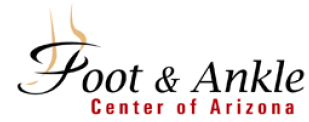 7312 East Deer Valley Road, Suite 110	 480.342.9999Scottsdale, Arizona 85255	    www.arizonafoot.comName: _______________________________________________ Date of Birth: 	  Home Address: 	Billing Address (if different):	Preferred Phone No.:     ☐   Best   			☐  Alternate  	Email Address:	 	Best Way To Contact You:		May we leave messages regarding office and testing appointments on your voicemail?     ☐   Yes   ☐  NoMarital Status:   ☐    Married     ☐     Single     ☐     Divorced       ☐     Other                            Male   ☐   Female   ☐Ethnicity:   ☐ American Indian   ☐ Asian    ☐ Black    ☐ Caucasian    ☐ Hispanic   ☐ Refused    ☐ UnknownLanguage: 		Social Security No. 		Referring Doctor:	Other Referring Source:  ☐  Ads   ☐  Family/Friends   ☐  Insurance   ☐ Newspaper   ☐  Internet   ☐  OtherPharmacy: 		Name	Cross streets	Phone Patient’s Employer Name: 	Patient’s Occupation: 			Work Phone: 		Primary Insurance Company Name: 			Policy #: 			Insured’s Name: 		Insured’s DOB: 	Insured’s Address:   (If different from patient):			Relationship to patient:  	Name:		Relationship		Phone: 	I hereby authorize Foot & Ankle Center of Arizona to release medical information and necessary data pertinent to the filing of insurance papers in the interest of the patient named above and the facility.  I authorize my insurance carriers to pay benefits directly to Foot & Ankle Center of Arizona on any unpaid services filed on my behalf by Foot & Ankle Center of Arizona.  I understand that i am responsible for payment to Foot & Ankle Center of Arizona for charges for the above patient, regardless of my insurance coverage.  I also understand that Foot & Ankle Center of Arizona is not ultimately responsible for collecting my insurance or negotiating settlements of claims.Patient’s Name:		Date:	Patient’s Name:		Date:	I hereby give my permission for Foot & Ankle Center of Arizona to release or disclose to:(Name of Doctor, Hospital, Agency, etc.)This consent is subject to revocation at any time in the form of written notice from me, except to the extent that action has been taken in reliance thereon, or without revocation, will expire on  
	  (this is not to exceed one year).Signature of patient:  			Date: 	Besides the person listed as my emergency contact, I authorize the following additional people who may receive my Protected Health Information.  I understand I may revoke this authorization at any time by giving written notification to this office.These people may receive my Protected Health Information:Name:		 	Date of Birth: 			Relationship to Patient:      ☐   Spouse      ☐   Child      ☐   Parent     ☐   OtherName:		Date of Birth:			Relationship to Patient:      ☐   Spouse     ☐   Child       ☐   Parent    ☐   OtherSignature of patient:  		Date: 	ACKNOWLEDGEMENT OF RECEIPT OF NOTICE OF PRIVACY PRACTICES (HIPAA)I acknowledge that I was provided a copy of the Notice of Privacy which is located on the office website, and that I have read (or had the opportunity to read if I so choose) and understand the Notice.Parent or Authorized Signature		DatePrint NamePATIENT FINANCIAL RESPONSIBILITY POLICYThank your for choosing the Foot & Ankle Center of Arizona for your care.  This financial policy is an important part of your care.  Due to increased insurance company demands, we ask you to read and agree to the following provisions:Referrals – If your insurance plan requires a referral from your primary care physician, it is your responsibility to obtain it prior to your appointment and have it with you at the time of your visit.  If you do not obtain your referral, you will be responsible for the visit charges in full at the time of service.Appointments – As a courtesy, we attempt to contact every patient to remind them of their appointment. We kindly ask you to notify us 24 hours in advance in the event you cannot keep your appointment. A $50 fee will be incurred by you in the event of a No-Show or a cancellation made less than 24 hours before your appointment time. Insurance – Your insurance policy is a contract between you and the insurance company. As a courtesy, we will file your insurance claim for you.  This allows the insurance company to pay the doctor’s office directly. Co-Payments & Deductibles – Our policy is to collect your portion of the insurance designated co-payment/co-insurance/deductible payments at the time of service.  Please be prepared to pay at your visit. We accept Visa, MasterCard, Amex, Discover, Cash, or Check.Out of Network Benefits – If we do not participate with your plan but you would like to be treated in our office, we will send a courtesy bill to that carrier on your behalf.  Patients are responsible for co-pays, co-insurance and deductibles at the time of the service.  A paid receipt will be provided to you to submit to your insurance company. Should your insurance not pay the claim, you will be responsible with the full amount due.  If you receive a payment from the insurance company directly, please forward it to our office if you have an outstanding balance. Services Not Covered by Your Insurance Plan – Services not covered by your insurance plan are your responsibility and are to be paid in full at the time services are provided. Private Pay Patient – If you have no insurance coverage, full payment is expected at the time of service. Surgery Patients – Surgical procedures might require a pre-payment of deductible and co-insurance payments if applicable.  You will be informed if this applies to your surgery.  Surgery Date Change/Cancellation Fee is $250.00 after your surgical consultation. Delinquent Accounts – Statements are mailed out on a monthly basis. We request that your balance is paid off within 30 days. Past due accounts are subject to collection proceedings without further notice if unpaid after 90 days.  In the event your account is turned over to collections, you are responsible for all associated collection costs and late fees.Returned Checks – Returned checks are subject to a $25.00 fee and all future payments need to be made by cash or a valid credit/debit card. Laboratory Fee – Laboratories bill separately for their services. Any Lab services that are not covered by your insurance will be your responsibility. Address and Insurance Changes – Please let us know if you have changes in your address, phone numbers, insurance, etc. so that your information is always current in our records.Authorization for Medical Treatment of a Minor - Patients under the age of 18 (minors) must be accompanied by a parent/legal guardian unless prior arrangements have been made. In the event that the accompanying adult is not the parent/legal guardian, Consent to Treat Form must be filled out.  This can be found on our website.  The person bringing in the child for medical treatment will be held responsible for payment at the time services are rendered.Divorce/Custody - Our policy is to hold the parent who brings in the child for medical treatment responsible for payment at the time of service.  Our office does require documentation from the court for all legal matters that relate to your child’s care; i.e., custody, medical decisions, medical record access, etc.I have read and understand this financial policy and I agree to the terms.  I understand that I am financially responsible for all charges incurred in the event my insurance denies payment after a claim has been submitted by Foot & Ankle Center of Arizona.  I understand that my insurance is an arrangement between myself and my insurance company, and that it is my responsibility to understand my benefits.Signature of Patient/Responsible Party:		Date: 	Please fill out the following confidential form for our recordsPatient Name:			 Date of birth: 			Age		Marital Status:   ☐   Married    ☐    Single    ☐   Divorced     ☐   Other      Height		 Weight 		 Shoe Size		Insurance Company:		   Policy #	  Phone:		Current foot or ankle problem: 		Name of Primary Physician:			Phone:	Name of former Podiatrist/Orthopedist: 		What conditions were you treated for? 	SOCIAL HISTORYOccupation: 		Tobacco:   ☐  Yes     ☐  No     If yes, how long?  			How Much?	Alcohol:   ☐  Yes   ☐   No      If yes, How Long?		No.  of Drinks Daily 		Illicit drugs:   ☐   Yes   ☐  No    If yes, how long?	 	How Much? 	DO NOT WRITE BELOW THIS LINELocation of pain:                   Right         or         Left                               Heel                  Ankle            Foot                 ToesDescribe pain:                   Sharp                    Dull                  Sore                 Burning              Aching              ThrobbingDegree of pain:     1        2        3        4        5        6        7        8        9      10     	   Duration:	Localizes   or   Radiates    from     		    to   		. Setting:	AM           Upon Rising                   PM            Weight-Bearing   or   Non-Weight-Bearing 	In shoes                /              Out of Shoes               /               No differenceIs Pain:	Getting better?         Getting worse?           Staying the same?         Intermittent?        Constant?What has been done for the Pain:	Rest                  Icing                    Medications                        Shoe Changes 		Inserts            OTC Pads         Prior Surgery         Custom OrthoticsPATIENT INFORMATIONPATIENT EMPLOYER INFORMATIONINSURANCE INFORMATIONEMERGENCY CONTACT INFORMATIONEXPLANATION OF PAYMENT POLICY & INSURANCE FILING PROCEDURESCONSENT FOR RELEASE OF INFORMATION/RECORDS TO REFERRING DOCTORADDITIONAL PEOPLE WHO MAY RECEIVE MY PROTECTED HEALTH INFORMATIONHISTORY AND INTAKE FORMMEDICAL HISTORY☐Diabetes☐Epilepsy/Seizures☐  Type I☐Epilepsy/Seizures☐  Type II☐Foot Problems☐Thyroid Disease☐High Blood Pressure☐Vascular/Circulatory Disease☐High Cholesterol☐Heart Disease☐Bleeding Disorders☐Stroke☐Cancer☐Heart Attack☐  Type:☐Gout☐Anemia/Blood Disease☐Liver Disease☐Asthma☐Arthritis☐Bronchitis☐Immune Disease (HIV, AIDS)☐Acid Reflux☐Depression☐Stomach Ulcer☐AnxietyMEDICATIONS(Please include dosage and frequency of each)MEDICATIONS(Please include dosage and frequency of each)1.		6.		2.		7		3.		8.		4.		9.		5.		10.		ALLERGIES(Penicillin, Novocaine, Tape, etc.)ALLERGIES(Penicillin, Novocaine, Tape, etc.)1.		4.		2.		5		3.		6.		SURGERIES & HOSPITALIZATIONS(Describe procedure, year, any complications)SURGERIES & HOSPITALIZATIONS(Describe procedure, year, any complications)1.		4.		2.		5		3.		6.		FAMILY HISTORY	Mother☐  Living		☐  Deceased	Father☐  Living		☐  DeceasedDiabetesHigh blood pressureHeart diseaseStrokeMental IllnessCancerGoutFoot problemsOtherINTAKE FORM(For back office staff only)